Hope you have an amazing Christmas break. Eat, sleep and make wonderful memories. Enjoy your holiday and we look forward to your return in Spring 1.Year 3 Autumn 2 Holiday HomeworkTopic ProjectNext half term we will be learning about Light. Our learning challenge question is: Why do we need Light?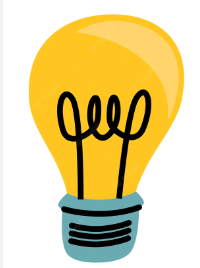 Your challenge this holiday is:To research Light Sources. Why do we need it? Find out all about it!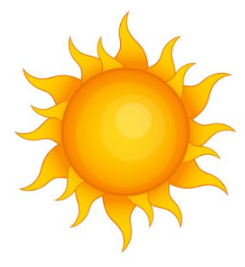 Present your findings in any way you choose: Design a poster Create a presentation using PowerPointMaths(Year 3 - Autumn 1-2 Recap). Practise your addition and subtraction but also remember the layout of each strategy using the column method. Spellings – Write a magical sentence for each of these words: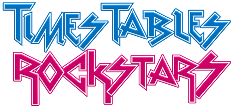 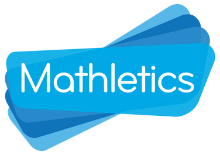 Mathletics and Times table Rockstars – Don’t forget to keep going on it! You can still achieve certificates over the holidays!Reading journals – Please try to complete at least one task during the holidays!appeardisappearimagineordinarypeculiarspecialsurprisefamousextremeexperiment 